DAILY TIMESHEET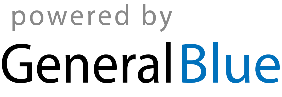 Company Name:Supervisor:Date:Employee NameClock In (AM)Clock Out(AM)LunchClock In(PM)Clock Out(PM)Total HoursSignature